4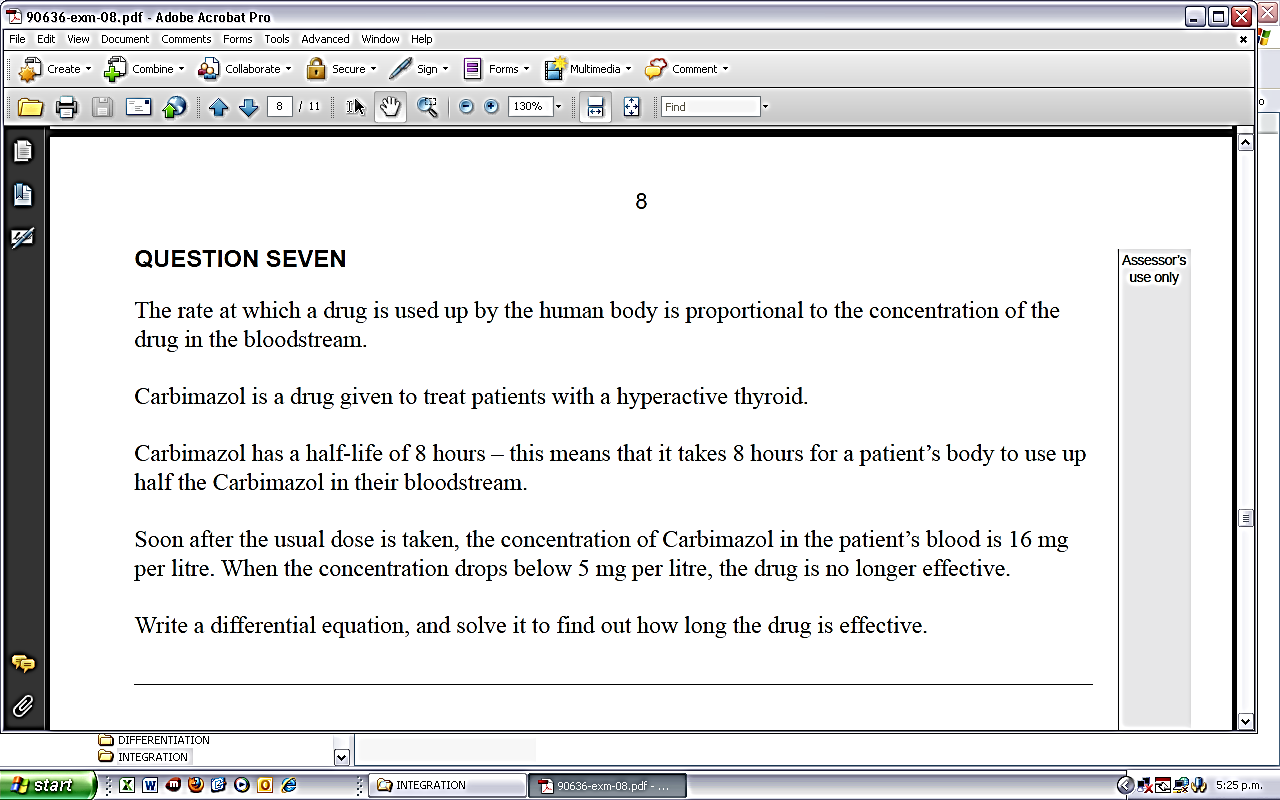 Let V = amount of Carbimazol at time t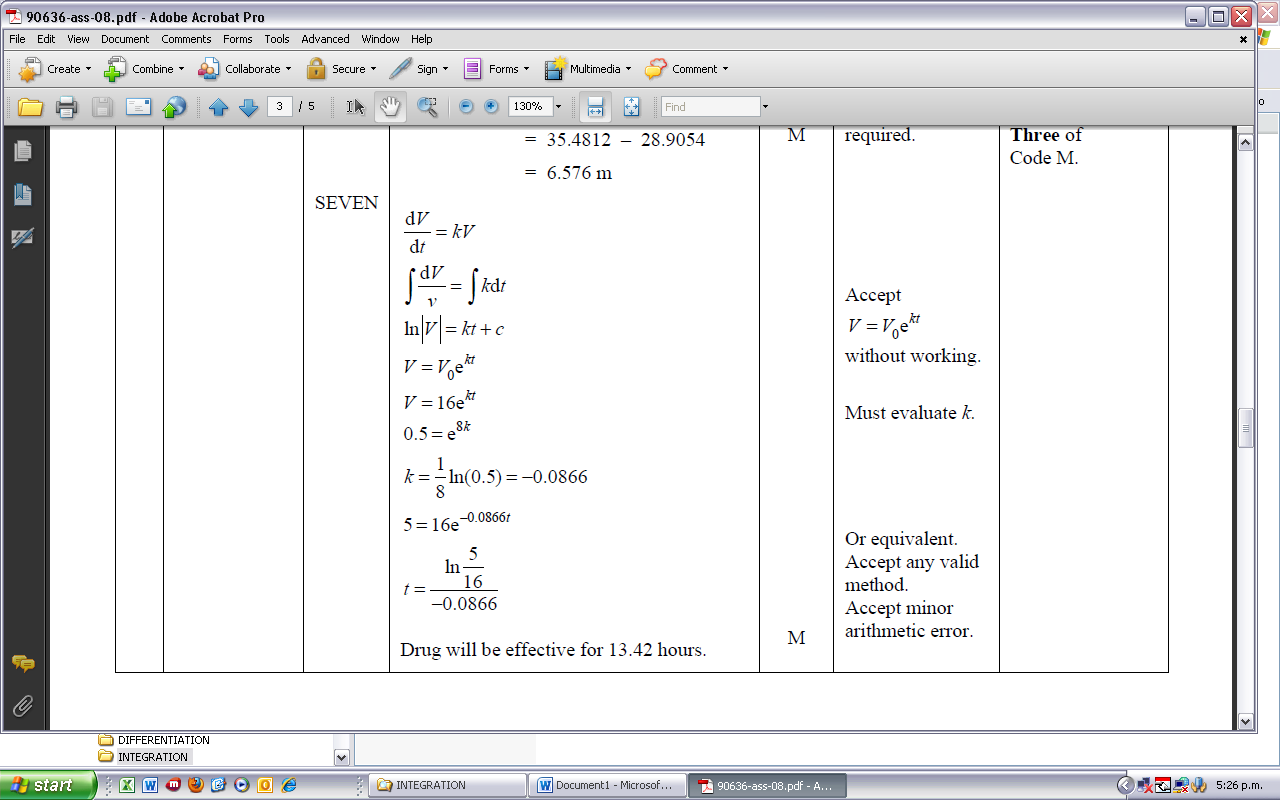 When t = 0, V = 16   so  ln(16) = 0 + cSo    ln    V    =   kt               16When t = 8, V = 8  so    ln  ( 0.5 ) = 8k  so k = - 0.0866ln    V    =   - 0.0866t       16If V = 5,    ln    5    =   - 0.0866t     so t = 13.43 hours                        16   Drug will be effective for nearly 13½ hours.4 44